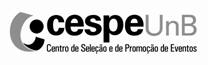 UNIVERSIDADE DE BRASILIA (UnB)CENTRO DE SELEÇÃO E DE PROMOÇÃO DE EVENTOS (CESPE)2º VESTIBULAR DE 2012EDITAL Nº 1 – 2º VESTIBULAR 2012, DE 12 DE MARÇO DE 2012.SISTEMA DE COTAS IDENTIFICAÇÃO DO CANDIDATONome:_________________________________________________________________Inscrição:___________________________________ Solicito reconsideração do resultado da entrevista pessoal do Sistema de Cotas do 2º. Vest/2012._______________, _____ de ________________ de 2012.________________________________________Assinatura do (a) candidato (a)INSTRUÇÕESO candidato deverá:- entregar uma única via;- digitar a solicitação e apresentá-la no local indicado, conforme Edital de  relação de candidatos reprovados na entrevista pessoal;- apresentar argumentação devidamente fundamentada.Atenção! O desrespeito a qualquer uma das instruções acima resultará no indeferimento do pedido de reconsideração.UNIVERSIDADE DE BRASILIA (UnB)CENTRO DE SELEÇÃO E DE PROMOÇÃO DE EVENTOS (CESPE)2º VESTIBULAR DE 2012EDITAL Nº 1 – 2º VESTIBULAR 2012, DE 12 DE MARÇO DE 2012SISTEMA DE COTASCAPA DO PEDIDO DE RECONSIDERAÇÃO DO RESULTADO DA ENTREVISTA PESSOALJUSTIFICATIVA DO CANDIDATO(se necessário, use o verso)